Ogłoszenia duszpasterskie na III tydzień Okresu Zwykłego21 - 28 stycznia 2024 r.Dzisiejsza III niedziela zwykła obchodzona jest w całym Kościele jako Niedziela Słowa Bożego. Inicjatywa ta ma sprawić, aby we wszystkich wierzących wzrosła religijna i bliska znajomość Pisma Świętego. Ojciec Święty, ustanawiając Niedzielę Słowa Bożego, akcentuje rolę Kościoła jako wspólnoty, w której Słowo Boże winno być odczytywane, rozważane, kontemplowane i którym Kościół się modli. W indywidualnym jak i wspólnotowym rozważaniu Pisma Świętego może być pomocna aplikacja „Dzieło Biblijne”. Aplikacja zawiera naukowy komentarz do wszystkich czytań, łącznie z Psalmem. Jest ona pomocą dla wszystkich, którzy pragną czytać i rozważać Słowo Boże. Zachęcam do zainstalowania tej aplikacji biblijnej na swój telefon lub tablet. Także nasza diecezjalna telewizja internetowa Dom Józefa codziennie publikuje krótkie rozważanie Słowa Bożego z liturgii dnia. Zachęcam do korzystania z tych rozważań jako narzędzia do spotkania ze Słowem Bożym: www.domjozefa.tv. W naszej Parafii odbywają się spotkania Kręgu Biblijnego, podczas którego czytamy niedzielną Ewangelię i rozważamy ją we Wspólnocie. Serdecznie zachęcam do udziału w tych spotkaniach.W czwartek 25 stycznia przypada III rocznica nominacji bpa Damiana Bryla na Biskupa Kaliskiego. W tym dniu otoczmy Księdza Biskupa szczególną modlitwą.W dniach od 18 do 25 stycznia obchodzimy w całym Kościele Tydzień Powszechnej Modlitwy o Jedność Chrześcijan pod hasłem „Będziesz miłował Pana, swego Boga…, a swego bliźniego jak siebie samego” (Łk 10,27). Pamiętajmy w tym czasie o tej ważnej intencji w naszych modlitwach, zwłaszcza módlmy się o jedność podzielonej wspólnoty w Kotłowie.W piątek 26 stycznia w Kościele katolickim w Polsce będziemy obchodzić Dzień Islamu, który służy przezwyciężaniu niechęci i uprzedzeń między chrześcijanami a muzułmanami. Tegoroczne obchody odbędą się pod hasłem „Chrześcijanie i muzułmanie: promotorzy miłości i przyjaźni”.W dzisiejszą trzecią niedzielę miesiąca jest składka na ogrzewanie naszego kościoła. Bóg zapłać za złożone ofiary.W tym tygodniu biuro parafialne czynne w sobotę, wyjątkowo od godz. 16.00 do 17.00.Przed kościołem do nabycia „Opiekun”, „Niedziela”, „Gość Niedzielny”, są też „Misyjne Drogi”.Podaję plan kolędy na najbliższy tydzień:poniedziałek 22 stycznia 2024 r.: Chynowa – od Państwa Zarembów (nr 92), Krysiaków, Pawelców, Państwa Sztukowskich, Kaczmarków i Pawlików, Pana Stanisława Sztukowskiego i Państwa Grzędów, do Przygodziczki Klady: Państwa Walotków, Pawlików do Państwa Śledzińskich (nr 71). Rozpoczęcie kolędy od godz. 14.00. Samochód proszę na godz. 13.50.wtorek 23 stycznia 2024 r.: Bogufałów Zanorcie – od Państwa Machołów (nr 64), do Chynowa - Państwa Szychów, Skowrońskich, do Państwa Chłopek (nr 78). Rozpoczęcie kolędy od godz. 14.00. Samochód proszę na godz. 13.50.środa 24 stycznia 2024 r.: Chynowa – od Pana Stanisława Gąsiorka (nr 88), Państwa Krawczyków, Pacynów do Pani Krystyny Guździoł (nr 83). Rozpoczęcie kolędy od godz. 14.00. Samochód proszę na godz. 13.50.czwartek 25 stycznia 2024 r.: Chynowa Lipie – od Państwa Gabrysiów i Świgulskich (nr 194), Rasiaków, Jurgów, do Państwa Pausiów (nr 179). Rozpoczęcie kolędy od godz. 14.00. Samochód proszę na godz. 13.50.piątek 26 stycznia 2024 r.: Chynowa Lipie – od Państwa Kalinów (nr 195), Matłoków Szukalskich do Państwa Stodolskich i Pacynów (nr 177A). Rozpoczęcie kolędy od godz. 14.00. Samochód proszę na godz. 13.50.sobota 27 stycznia 2024 r.: Chynowa – od Pani Łucji Gabryś (nr 168), Państwa Marczyków, do Państwa Mrulów i Armanowskich (nr 210). Rozpoczęcie kolędy od godz. 9.00. Samochód proszę na godz. 8.50.poniedziałek 29 stycznia 2024 r.: Chynowa – od Państwa Wojtkowskich (nr 218), Pani Krystyny Krawczyk, Państwa Pudysów, Państwa Mazurkiewiczów (nr 210B), do Państwa Wojtczaków (nr 210L). Rozpoczęcie kolędy od godz. 14.00. Samochód proszę na godz. 13.50.W minionym tygodniu odeszła z naszej Parafii do Domu Ojca † Teresa Błaszczyk z Przygodziczek. Wieczny odpoczynek racz jej dać Panie…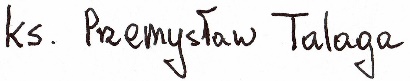                                                                                                Proboszcz Parafii w Chynowej